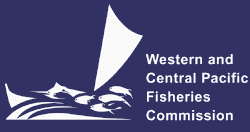 NORTHERN COMMITTEETWENTIETH REGULAR SESSIONKushida, Hokkaido, Japan15 - 16 July 2024Updated information on North Pacific swordfish catch and fishing effort(Reference: Annex I, CMM 2023-03)WCPFC-NC20-2024/WP-03WCPFC SecretariatAccording to Paragraphs 2 – 4 of the WCPFC CMM 2023-03 below, all catches and fishing effort of North Pacific swordfish are compiled using the template provided in Annex 1 for the previous 3-years. Catch and effort data were extracted from WCPFC-NC18-2022/IP-05. 2.	The Members, Cooperating Non-Members and participating territories (hereinafter referred to as CCMs) shall take necessary measures to ensure that the level of fishing effort of their fisheries taking North Pacific swordfish in the Area is not increased beyond 2008-2010 average annual levels;3.	Paragraphs 2 and 4 shall not be applied to those fisheries taking less than 200 metric tons of North Pacific swordfish in the Area per year.  However, if the catches of such fisheries exceed 200 metric tons in any given year, the Commission shall adopt appropriate management measure for such fisheries.4.	All CCMs shall report annually to the WCPFC Commission all catches of North Pacific swordfish in the Area and all fishing effort in those fisheries subject to the measures in paragraph 2, by gear type using the template provided in Annex 1. NC20 will consider the template and information provided below for any further updates.  Annex 1. Average annual fishing effort for 2008-2010 and annual fishing effort for subsequent years for fisheries taking North Pacific swordfish for the previous 3-years (2021-2023). (*)  Provisional(**) Others include set-net, troll, pole and line and other artisanal fisheries etc., mostly operating within territorial water of Japan.(***) All swordfish were bycatch. Data of 2022 are still preliminary.  CCMAreaFishery(gear type)2008-2010Average2008-2010Average2008-2010Average202120212021202220222022202320232023CCMAreaFishery(gear type)Catch (t)No. of vesselsFishing daysCatch (t)No. of vesselsFishing daysCatch (t)No. of vesselsFishing days Catch (t)No. of vesselsFishing daysJapanNorth Pacific OceanDrift gillnet6081393,593293400JapanNorth Pacific OceanLongline2,82539039,189JapanNorth Pacific OceanOthers (**)545-535601JapanNorth Pacific OceanTotal3,978KoreaNorth Pacific OceanLongline0.80000KoreaNorth Pacific OceanTotal0.800Chinese Taipei (***)CA north of 20°N (The area)  Setnet313Chinese Taipei (***)CA north of 20°N (The area)  Gillnet (not specified)6<0.5Chinese Taipei (***)CA north of 20°N (The area)  Harpoon370Chinese Taipei (***)CA north of 20°N (The area)  Costal artisanal longline 610673264442279227Chinese Taipei (***)CA north of 20°N (The area)  Longline61163330,0314382149,29040319010,522Chinese Taipei (***)CA north of 20°N (The area)  Total1,295705682USAConvention AreaHandline411USAConvention AreaAmerican Samoa Longline103926USAConvention AreaUS Longline1,182164528137735142USAConvention AreaTotal1,196568762USAUSAUSAUSAUSAUSAUSAVanuatuNorth Pacific OceanSetnetVanuatuNorth Pacific OceanDrift gillnetVanuatuNorth Pacific OceanLongline23.373151417127.55629267679.449261889VanuatuNorth Pacific OceanOthersVanuatuNorth Pacific OceanNot specifiedVanuatuNorth Pacific OceanTotal23.373151417127.55629267679.449261889GRAND TotalGRAND TotalGRAND Total